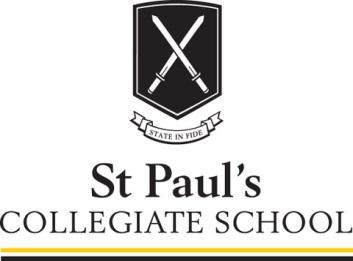  LEVEL TWO 201 AGRIBUSINESS / BUSINESS STUDIES OUTLINE 2021AIMS OF THE COURSE:      To prepare students for career pathways and opportunities within the Agribusiness and Business Studies sectors.To develop a knowledge of basic facts, principles and theories in Agribusiness and Business Studies.To help students improve their knowledge and understanding of Agribusiness and Business Studies concepts.To provide students with opportunities to develop scientific skills and attitudes.To develop an appreciation of the impact science and technology has on our everyday lives.To develop a continuing interest in Agribusiness and Business Studies.To develop students reading, numeracy and comprehension skills.OBJECTIVES:  Examine business knowledge, content, & concepts.  Examine the five themes of; business formation, functions of business, people in business, business management & business environment.Examine the central theme of enterprise, along with three broad concepts of globalization, citizenship, and sustainability.  Explore the how and why large businesses in New Zealand make operational decisions in response to internal & external factors.Examine the impact of influences on agribusinesses to meet the present and future needs, viability and protection of the environment. Examine how scientific principles, concepts and knowledge are applied in agribusinesses to ensure present and future primary and secondary production. Examine the decision making by agribusinesses in producing and selling a primary product and/or secondary products and services linked to the primary sector and the way they interact in specific sectors and markets. Examine decisions in agribusinesses that allow producers to enhance and sustain local and/or global primary production and enterprise. INTERNAL ASSESSMENT:Details of the school’s internal assessment procedures are in the student assessment policy handbook.Optional NotesAuthenticity statement for relevant internal standardsL2 AGRIBUSINESS ASSESSMENT COVER SHEET (This cover sheet must be attached to your submitted work)NAME……………………………………………..ACHIEVEMENT STANDARD: # / # / Version #Assessment description# CREDITS / INTERNALAuthenticity: This is to state that I had no outside assistance of any kind to complete my work. What has been submitted for assessment is entirely my own work.Student Signature: ……………………………………………GRADE AWARDEDNON-ACHIEVEMENT		ACHIEVEMENT                         	 MERIT                          	 EXCELLENCETEACHER COMMENTStudent Signature									Date(Indicates sighting of the grade awarded and acceptance of the grade)INTERNAL STANDARDSINTERNAL STANDARDSINTERNAL STANDARDSINTERNAL STANDARDSINTERNAL STANDARDSINTERNAL STANDARDSINTERNAL STANDARDSFor Student useFor Student useNoVLevelCreditsStandard TitleAssessmentDateFurther AssessOpportWebsite Link(gives assessment criteriafor Standards)Grade AchAS91865 124Agribusiness - Demonstrate understanding of future proofing influences that affect business viability.19/03/21Nohttp://www.nzqa.govt.nz/framework/search/index.doAS91866124Agribusiness - Conduct an inquiry into the use of organisms to meet future needs.3/06/21Nohttp://www.nzqa.govt.nz/framework/search/index.doAS91868124Agribusiness - Demonstrate understanding of cash flow forecasting for a business.16/04/21Nohttp://www.nzqa.govt.nz/framework/search/index.doAS91295224Agricultural and Horticultural Science - Demonstrate understanding of interactions between livestock behaviour and NZ commercial management practices.03/06/21Nohttp://www.nzqa.govt.nz/framework/search/index.doAS90846223Business Studies - Conduct market research for a new or existing product29/11/21Nohttp://www.nzqa.govt.nz/framework/search/index.doAS90847223Business Studies - Investigate the application of motivation theory in a business03/06/21Nohttp://www.nzqa.govt.nz/framework/search/index.doEXTERNAL STANDARDSEXTERNAL STANDARDSEXTERNAL STANDARDSEXTERNAL STANDARDSEXTERNAL STANDARDSEXTERNAL STANDARDSFor Student UseNoVLevelCreditsStandard TitleAssessed in ExamsWebsite Link (Gives assessment criteria for standards)AS90844324Business Studies – Demonstrate understanding of how a large business responds to external factors.Nohttp://www.nzqa.govt.nz/framework/search/index.do